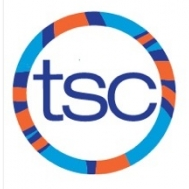 SUNDAYMONDAYTUESDAYWEDNESDAYTHURSDAYFRIDAYSATURDAY125:30-7:30pm Harbord  35:30-7:30am UT (weights) 4:30-6:00pm Jarvis 45:30-7:30am UT 5:30-7:30pm Harbord  5OFF65:30-7:30am UT 76-8:30am895:30-7:30pm Harbord  105:30-7:30am UT (weights) 4:30-6:00pm Jarvis 115:30-7:30am UT 5:30-7:30pm Harbord  12OFF                            13Pan Am Invitational14Pan Am Invitational15Pan Am Invitational 16OFF175:30-7:30am UT (weights) 4:30-6:00pm Jarvis 185:30-7:30am UT 5:30-7:30pm Harbord  19OFF20  5:30-7:30am UT 216-8:30am2223Victoria Day: OFF245:30-7:30am UT (weights) 4:30-6:00pm Jarvis 255:30-7:30am UT 5:30-7:30pm Harbord  26OFF275:30-7:30am UT 28Marilyn Bell Classic29Marilyn Bell Classic30OFF      31